鄂尔多斯生态环境职业学院党政办公室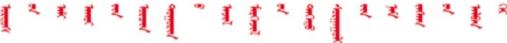 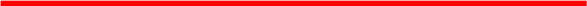 鄂尔多斯生态环境职业学院疫情防控综合协调组关于印发师生发热就医流程的i通知各系部、各部门:根据上级疫情防控指挥部有关精神,结合我院实际,现就发 热师生处置有关事宜通知如下:1.上课时学生出现发热情况,经三次测温超过37.3度时,  代课教师报告班主任和系部值班人员。由班主任或辅导员将发热 学生送至学院临时隔离点,由校医进行检查和流调,同时使用自 测抗原盒进行检测。检测为阴性的学生,校医给药治疗或者由家 住附近的学生家长领回治疗。对于检测疑似学生,校医报告学院 疫情防控领导小组,并通知应急处置组派专车送至市中心医院进 行进一步核酸检测;核酸检测后返回校园临时隔离点等待核酸检 测结果,由物业公司负责派人管理。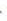 2.晚上学生出现发热情况,经三次测温超过37.3度时,由宿管人员或值班人员将发热学生送至临时隔离点,由校医进行检 查和流调,同时使用自测抗原盒进行检测。对于检测疑似学生, 校医报告学院疫情防控领导小组,并通知应急处置组派专车送中 心医院进行进一步核酸检测;核酸检测后返回校园临时隔离点等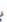 待核酸检测结果,由物业公司负责派人管理。3.中心医院如果确诊为新冠阳性,学院立即启动应急预案。4.教职工若出现发热情况,自行到校医室进行检查和流调, 其余事宜比照学生处置流程执行。鄂尔多斯生态环境职业学院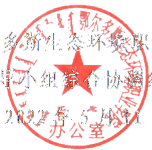 疫情防控领导小组察合协调组(党政办代章) 2022年5二月l日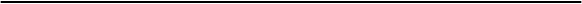 鄂尔多斯生态环境职业学院党政办公室     2022年5月11日印发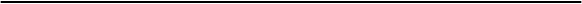 ─2─